                      Наблюдение за виноградной улиткой.01.10.15г. в  ГБОУ  Лицей корпус  «Знайка» в младшей гуппе №5 «Колобок» прошло интересное  занятие по окружающему миру, на котором дети с воспитателем провели наблюдение за живым объектом – виноградной улиткой, которую  принесли  в  группу  родители  воспитанников. В  процессе наблюдения дети узнали много нового: где  живёт улитка, чем  питается, как за ней ухаживать в домашних условиях. Рассмотрели её удивительный  окрас. Воспитанники задавали различные вопросы, с большим  интересом  рассматривали улиток. Дети вместе с педагогом слепили, раскрасили и  даже поиграли в весёлую игру. Ребята получили огромное удовольствие и приятные впечатления.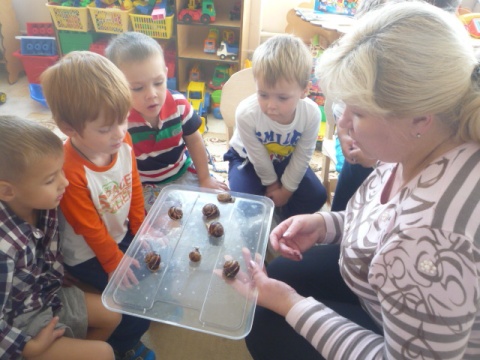 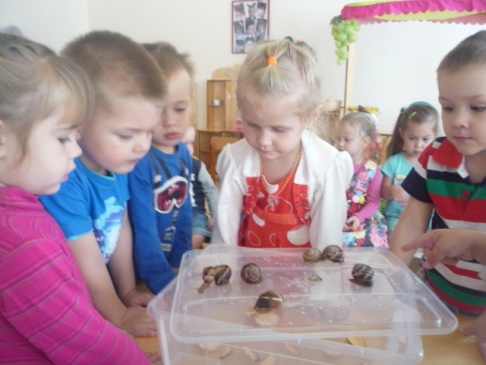 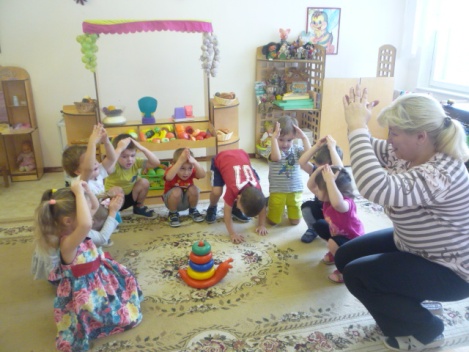 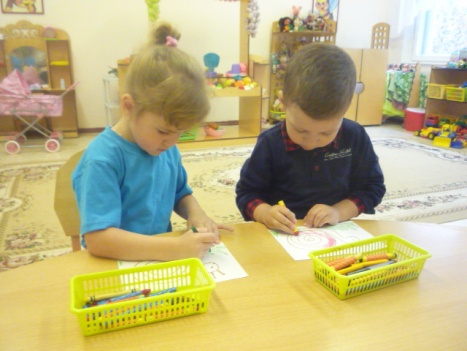 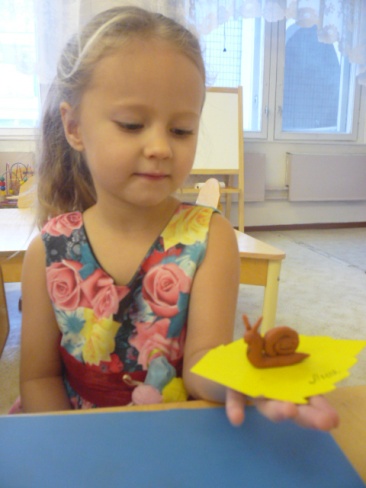 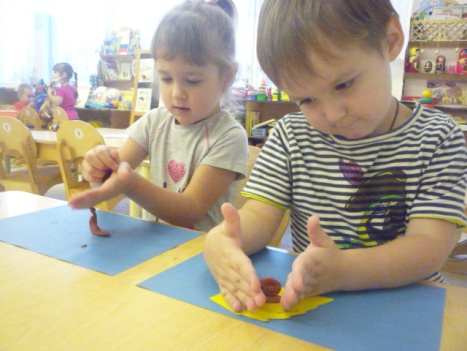 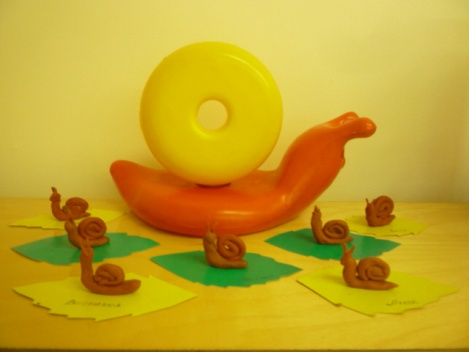 Наблюдение подготовила и провела воспитатель Болотина С.А.